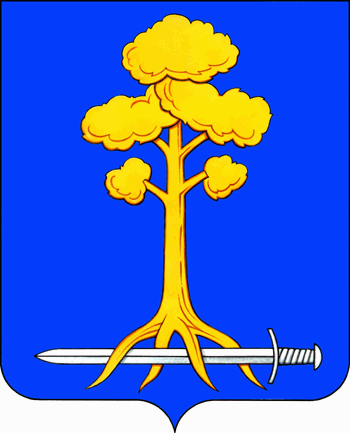 МУНИЦИПАЛЬНОЕ ОБРАЗОВАНИЕ СЕРТОЛОВСКОЕ ГОРОДСКОЕ ПОСЕЛЕНИЕВСЕВОЛОЖСКОГО МУНИЦИПАЛЬНОГО РАЙОНАЛЕНИНГРАДСКОЙ ОБЛАСТИАДМИНИСТРАЦИЯП О С Т А Н О В Л Е Н И Е22 апреля 2024 г.                                                 	                     		                                   № 360г. СертоловоО внесении изменений в постановлениеадминистрации МО Сертолово от 17.03.2020№ 217 «Об утверждении Перечня воинских захоронений, расположенных на территории МО Сертолово, закрепленных за организациями, осуществляющими шефство»	В соответствии с Федеральным законом от 06.10.2003 г. №131-ФЗ «Об общих принципах организации местного самоуправления в Российской Федерации», Уставом МО Сертолово, постановлением администрации МО Сертолово от 05.03.2020 № 178, в целях приведения в соответствие с действующим законодательством, администрация МО СертоловоПОСТАНОВЛЯЕТ:Внести в постановление администрации МО Сертолово от 17.03.2020        № 217 «Об утверждении Перечня воинских захоронений, расположенных на территории МО Сертолово» (далее – постановление), закрепленных за организациями, осуществляющими шефство» следующие изменения:В наименовании постановления слово «Сертолово» заменить словами «Сертоловское городское поселение»;В преамбуле постановления слова «№ 178 «Об организации шефства над памятниками истории и воинскими захоронениями, расположенными на территории муниципального образования Сертолово» заменить словами ««№ 178 «Об организации шефства над памятниками истории и воинскими захоронениями, расположенными на территории муниципального образования Сертоловское городское поселение».Приложение к постановлению изложить в новой редакции согласно приложению к настоящему постановлению.4. Настоящее постановление вступает в силу после его официального опубликования (обнародования) в газете «Петербургский рубеж» и подлежит размещению на официальном сайте администрации МО Сертолово информационно-коммуникационной сети Интернет.5. Контроль за исполнением настоящего постановления оставляю за собой.И.о. главы администрации		            	           		В.В.ВасиленкоПриложение  к постановлениюадминистрации МО Сертолово                                                                                             от 22.04.2024 г. № 360ПЕРЕЧЕНЬвоинских захоронений, расположенных на территории муниципального образования Сертолово Всеволожского муниципального района Ленинградской области и организаций,  осуществляющих шефство N п/п Наименование объектов МестонахождениеШефствующая организация1 2 341Воинское захоронение, общая площадь - 7045 кв.м, учетная карточка №41, технический паспорт №1189 от 04.07.2011 г., кадастровый номер №47:08:0102002:5753Ленинградская область, Всеволожский район, г.Сертолово, мкр.Сертолово-1, ул.Песочная, в районе д.14;Общество с ограниченной ответственностью «Сертоловские Энергетические Системы»188650, Ленинградская область, Всеволожский район, г. Сертолово, мкр. Сертолово-1, ул. Индустриальная, д. 9, к.2 помещ. 6ИНН 78136551582Воинское захоронение, общая площадь - 23 кв.м, учетная карточка №40, технический паспорт №416 от 03.12.2010 г., кадастровый номер №47:08:0000000:843Ленинградская область, Всеволожский район, г.Сертолово, мкр.Сертолово-2, ул.Березовая, в районе д.11Управляющая компания «КВС-сервис» Ленинградская обл, р-н. Всеволожский, г. Сертолово, мкр. Сертолово-2, ул. Тихвинская, д. 8, корп. 1, ПОМЕЩЕНИЕ 2-НИНН 78146470613Воинское захоронение, общая площадь - 1000 кв.м, учетная карточка №39, технический паспорт №1190 от 04.07.2011 г., кадастровый номер №47:07:1706002:43Ленинградская область, Всеволожский район, г.Сертолово, мкр.Черная Речка, в районе д.118Общество с ограниченной ответственностью «Сертоловские коммунальные системы»188655, Ленинградская обл., Всеволожский р-н, г. Сертолово, ул. Школьная, д.4ИНН  4703141700